Children’s Page‘Now there was a great wind, but the Lord was not in the wind; and after the wind an earthquake, but the Lord was not in the earthquake; 12and after the earthquake a fire, but the Lord was not in the fire; and after the fire a sound of sheer silence.’Read 1 Kings 19:11-13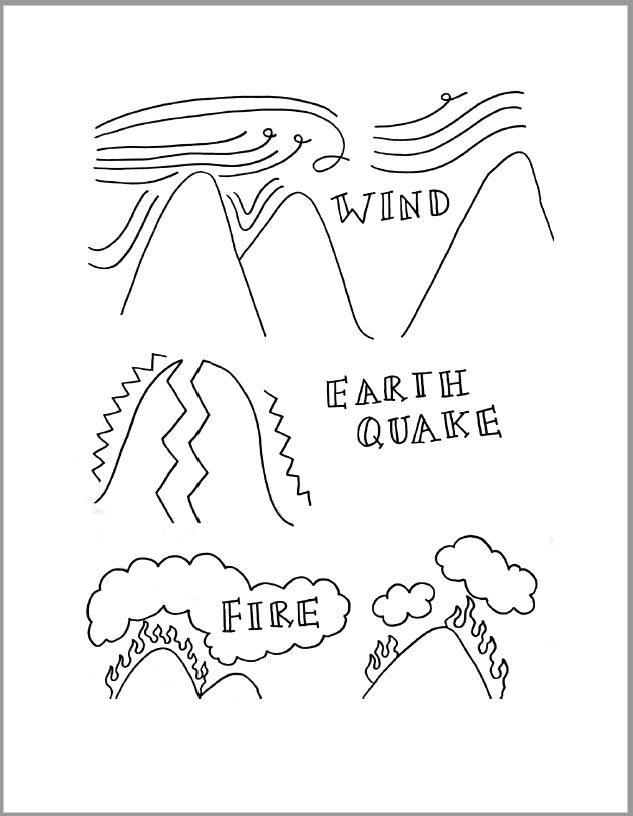 